УСТЬ-МОСИХИНСКИЙ СЕЛЬСКИЙ СОВЕТ НАРОДНЫХ  ДЕПУТАТОВ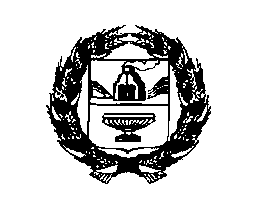 УСТЬ-МОСИХИНСКОГО СЕЛЬСОВЕТА РЕБРИХИНСКОГО РАЙОНААЛТАЙСКОГО КРАЯРЕШЕНИЕ   22.06.2022  № 19                                                                                с.Усть-Мосиха На основании статьи 10 Федерального закона от 12 июня 2002 года №67-ФЗ «Об основных гарантиях избирательных прав и права на участие в референдуме граждан в Российской Федерации», статьи 156 Кодекса Алтайского края о выборах, референдуме, отзыве от 8 июля 2003 года №35-ЗС,  пункта 2 статьи 7 Устава муниципального образования Усть-Мосихинский сельсовет Ребрихинского района Алтайского края  и на основании решения Избирательной комиссии Алтайского края от 6 декабря 2021 года № 140/1283-7 «О возложении полномочий избирательных комиссий муниципальных образований сельских поселений на участковые комиссии, действующие в границах соответствующих муниципальных образований» сельский Совет народных депутатов  РЕШИЛ:1. Назначить выборы  депутатов Усть-Мосихинского сельского Совета народных депутатов Усть-Мосихинского сельсовета Ребрихинского района Алтайского края восьмого созыва на 11 сентября 2022 года.         2. При проведении выборов депутатов Усть-Мосихинского сельского Совета народных депутатов Усть-Мосихинского сельсовета Ребрихинского района Алтайского края восьмого созыва применять схему многомандатных избирательных округов, утвержденную  решением Усть-Мосихинского сельского Совета народных депутатов Усть-Мосихинского сельсовета Ребрихинского района Алтайского края  от 13 декабря 2021 года № 53.        3. Направить настоящее решение в участковую избирательную комиссию избирательного участка № 1370, на которую возложено исполнение полномочий по подготовке и проведению выборов в органы местного самоуправления на территории муниципального образования Усть-Мосихинский сельсовет Ребрихинского  района Алтайского края.        4.Опубликовать настоящее решение не позднее чем через пять дней со дня его принятия в районной газете «Знамя труда».Председатель Усть-Мосихинскогосельского Совета народных депутатов                                                      С.А. Бойко